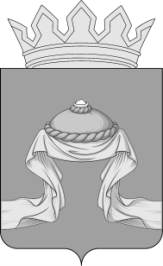 Администрация Назаровского районаКрасноярского краяПОСТАНОВЛЕНИЕ«19» 11 2021                                   г. Назарово                                      № 326-пО внесении изменений в постановление администрации Назаровского района  от 29.10.2013 № 584-п «Об утверждении муниципальной программы Назаровского района «Развитие малого и среднего предпринимательства на территории Назаровского района»В соответствии со статьей 179 Бюджетного кодекса Российской Федерации, постановлениями администрации Назаровского района от 17.11.2021 № 320-п «Об утверждении Порядка принятия решений о разработке муниципальных программ Назаровского района, их формирования и реализации», от 19.09.2013 № 480-п «Об утверждении перечня муниципальных программ администрации Назаровского района», руководствуясь ст. 15 и 19 Устава Назаровского муниципального района Красноярского края, ПОСТАНОВЛЯЮ:  1. Внести в постановление администрации Назаровского района от 29.10.2013 № 584-п «Об утверждении муниципальной программы Назаровского района «Развитие малого и среднего предпринимательства на  территории Назаровского района» следующие изменения:1.1. Приложение к постановлению изложить в новой редакции согласно приложению к настоящему постановлению.2. Признать утратившими силу:2.1. постановление администрации Назаровского района от 18.11.2020 № 347-п «О внесении изменений в постановление администрации Назаровского района от 29.10.2013 № 584-п «Об утверждении муниципальной программы Назаровского района «Развитие малого и среднего предпринимательства на территории Назаровского района»;2.2. постановление администрации Назаровского района от 11.03.2021 № 55-п «О внесении изменений в постановление администрации Назаровского района от 29.10.2013 № 584-п «Об утверждении муниципальной программы Назаровского района «Развитие малого и среднего предпринимательства на территории Назаровского района».3. Отделу организационной работы и документационного обеспечения администрации Назаровского района (Любавина) разместить постановление на официальном сайте Назаровского муниципального района Красноярского края в информационно-телекоммуникационной сети «Интернет».4. Контроль за выполнением постановления оставляю за собой5. Постановление вступает в силу в день, следующий за днем его официального опубликования в газете «Советское Причулымье».  Исполняющий полномочия главы района, заместитель главы района, руководитель финансового управления администрации района                                            Н.Ю. Мельничук                       Приложение к постановлению администрации Назаровского района  от «19» 11 2021 № 326-пПриложение к постановлению администрации Назаровского районаот 29.10. 2013 № 584-пМуниципальная программа Назаровского района «Развитие малого и среднего предпринимательства на территории Назаровского района»1. Паспорт муниципальной программы «Развитие малого и среднего предпринимательства  на территории  Назаровского  района» 2. Характеристика текущего состояния малого и среднего предпринимательства, с указанием основных показателей социально-экономического развития Назаровского района и анализ социальных, финансово-экономических и прочих рисков реализации программы.	Нормативно-правовое регулирование поддержки и развития малого и среднего предпринимательства осуществляется общими нормами, установленными Федеральным законом от 24 июля 2007 года № 209-ФЗ                   «О развитии малого и среднего предпринимательства в Российской Федерации», Законом Красноярского края от 04.12.2008 № 7-2528 «О развитии малого и среднего предпринимательства в Красноярском крае». Деятельность субъектов малого и среднего предпринимательства также регулируется иными нормативными правовыми актами Российской Федерации, Красноярского края и администрации Назаровского района. По состоянию на 01.01.2021 на территории Назаровского района действует 26 малых предприятия, 1 среднее предприятие и 156 индивидуальных предпринимателей.Число субъектов малого и среднего предпринимательства на 31.12.2020 сократилось по сравнению с 2019 год на 7,4%. Сокращение  показателя связано с распространением новой коронавирусной инфекции COViD-19. Количество индивидуальных предпринимателей сократилось к соответствующему периоду прошлого года на 5,5 %. В 2022-2024 годах планируется  не значительное увеличение числа индивидуальных предпринимателей в пределах от 2,05 до 3,80 % к уровню 2021 года. Отраслевая структура малых предприятий сложилась следующим образом: в сфере торговли 10 предприятий - 44,4%, в сельском хозяйстве 2 кооператива - 7,4%, хлебоприемные предприятия 2  - 7,4%, в производстве теплоэнергии 2 предприятия -7,4%, в производстве электромонтажных работ  2 предприятия -7,4%,  в здравоохранении 1 предприятие - 3,8%, добыча полезных ископаемых 1 предприятие - 3,8%, 1 предприятие по сносу и разбору зданий- 3,8%, 1 предприятие по производству бетона и изделий из него – 3,8%, и 2 прочие предприятия-7,4%.Отраслевая структура индивидуальных предпринимателей охватывает следующие отрасли экономики: торговля и общественное питание (111) – 71,6 %, транспорт и связь (25) - 16,5 %, сельское хозяйство, охота и лесное хозяйство (18) - 10,8%,  прочие (2) - 1,1 %.         За консультационной и организационной поддержкой в 2020 году обратилось 138 субъекта малого и среднего предпринимательства, с ростом к соответствующему периоду прошлого года на 48,4%.          Сектор малого и среднего бизнеса в районе не является  определяющим на рынке труда, но уже сегодня играет важную роль в снижении уровня безработицы в районе.         Уровень зарегистрированной безработицы в районе по состоянию на 01.01.2021 года составил 2,0 %, численность безработных граждан на конец периода -  234 человека, на начало предыдущего года соответственно 0,7 % или 89 человек, рост  уровня зарегистрированной безработицы составил 262,9 % . Доля среднесписочной численности работающих в малых и средних предприятий в общей численности работников всех предприятий и организаций района за 2020 год составляет 5,78 %, снижение к соответствующему периоду пошлого года составил 2,33 п.п. Расчет показателя за 2020 год осуществлен   по фактическим данным Единого реестра субъектов МСП ФНС России и информации предоставленной субъектами малого предпринимательства.           Среднесписочная численность работающего населения по состоянию на 01.01.2021 года составила 5703 чел., что на 309 чел. меньше по сравнению с соответствующим периодом прошлого года. Сокращение численности работающих наблюдается в сельском хозяйстве. По состоянию на 1 января 2021 года среднемесячная заработная плата организаций малого бизнеса составила 22426 рублей, что на 1,6 % выше уровня заработной платы соответствующего периода прошлого года. Оборот организаций малого бизнеса  за 2020 год вырос  на 19,7 % и составил 297,6 млн. руб. (2019 год – 248,2 млн. руб.).Среди субъектов малого предпринимательства достаточно высокая инвестиционная активность. За 2020 год объем инвестиций составил 22,1 млн. руб., рост к соответствующему периоду прошлого года составил в 3.2 раза. Приобретены магазины в п. Гдядень и  п. Преображенский. Построен  торговый павильон в с. Кольцово. Малыми предприятиями ООО «Гляденское хлебоприемное» и ООО «Красносопкинское хлебоприемное» приобретены основные средства на сумму 17.3 млн.руб. (вентиляторы, котлы, навесные агрегаты  к погрузчикам, погрузчики, автомобиль «Камаз»).  Продолжается строительство здания автосервиса и комплекса сопутствующих сооружений, расположенного в  0,6 км на юго-восток от с.Дорохово общей площадью 420,1 кв.м.В целях стимулирования развития субъектов малого и среднего предпринимательства на территории района реализуется муниципальная программа «Развитие малого и среднего предпринимательства на территории Назаровского района».Муниципальная  программа  включает в себе следующие мероприятия:	- субсидии вновь созданным субъектам малого предпринимательства на возмещение части расходов, связанных с приобретением и созданием основных средств и началом предпринимательской деятельности;	- реализация мероприятий предусмотренных муниципальными программами развития субъектов малого и среднего предпринимательства за счет средств краевого бюджета;	- субсидирование части затрат субъектов малого и среднего предпринимательства, связанных с уплатой первого взноса (аванса) при заключении договоров лизинга оборудования, с российскими лизинговыми организациями в целях создания и (или) развития либо модернизации производства	товаров	(работ, услуг);- субсидирование части затрат субъектов малого и среднего предпринимательства, связанных с приобретением оборудования в целях создания и (или) развития, либо модернизации производства товаров (работ, услуг).	На реализацию данных видов финансовой поддержки предусмотрены средства районного бюджета в сумме 100,0 тыс. рублей ежегодно.	Анализ деятельности субъектов малого и среднего предпринимательства показывает, что они являются сегодня наиболее динамично развивающейся сферой экономики края. Тем не менее, вклад субъектов малого и среднего предпринимательства в экономику района продолжает оставаться незначительным.Основными факторами, сдерживающими развитие предпринимательства на территории Назаровского района, являются:	- конкуренция со стороны г. Назарово, являющегося самостоятельным муниципальным образованием;	- дефицит квалифицированных кадров, востребованных в сфере малого и среднего предпринимательства, привлечь которых в район практически невозможно из-за низких зарплат, отсутствия благоустроенного жилья и развитой инфраструктуры; 	- дефицит нежилых помещений, доступных по цене и пригодных для осуществления производственной деятельности, а также деятельности по предоставлению бытовых, консультационных и прочих услуг;- недостаток у субъектов малого и среднего предпринимательства собственных средств на  развитие бизнеса, приобретение основных средств;	- отсутствие у населения стартового капитала для открытия собственного дела;	- низкий уровень организационно-экономических и правовых знаний предпринимателей и населения района;	- неготовность значительной части населения воспринимать предпринимательскую деятельность как способ самозанятости и получения доходов;	- отсутствие залоговой базы для получения банковских кредитов;	- проблема продвижения продукции на районный и краевой рынки.	Разработка муниципальной  программы обусловлена необходимостью решения в среднесрочной перспективе вышеперечисленных проблем, сдерживающих  развитие малого и среднего предпринимательства в районе.	Муниципальная программа направлена на:	- обеспечение комплексного подхода к решению проблем развития малого и среднего предпринимательства в районе со стороны муниципальной власти, общественных объединений предпринимателей, иных организаций по поддержке малого и среднего предпринимательства;	- создание на территории района устойчивой системы поддержки малого и среднего предпринимательства;- информационное и консультационное сопровождение предпринимателей района;	- повышение уровня предпринимательской грамотности;	- стимулирование субъектов малого и среднего предпринимательства к модернизации производственных мощностей и созданию высокопроизводительных рабочих мест;	- вовлечение граждан, в том числе молодежи, в предпринимательскую деятельность.	Помимо предоставления финансовой поддержки субъектам малого и среднего предпринимательства района оказывается имущественная, информационная, консультационная, методическая поддержка. 	При этом важным условием успешной реализации Программы является управление рисками с целью минимизации их влияния на достижение целей Программы.	При реализации программы возможны социальные риски, связанные с изменением численного, возрастного и социального состава населения Назаровского района.	Финансирование мероприятий муниципальной программы в очередном финансовом году будет осуществляться с учетом результатов мониторинга и оценки эффективности реализации муниципальной программы в отчетном периоде.3. Приоритеты и цели социально-экономического развития малого и среднего предпринимательства, основные цели и задачи муниципальной программы, прогноз развития соответствующей сферыЦелью муниципальной программы является создание благоприятных экономических условий для развития малого и среднего предпринимательства на территории Назаровского района. Достижение поставленной цели требует решения следующих основных задач:	- обеспечение функционирования системы поддержки субъектов малого и среднего предпринимательства в  районе;		- оказание финансовой поддержки субъектам малого и среднего предпринимательства;	- оказание имущественной поддержки субъектам малого и среднего предпринимательства;	- повышение уровня предпринимательской грамотности;	- информирование жителей района о действующих мерах поддержки малого и среднего предпринимательства и условиях ее предоставления;	- вовлечение молодежи в предпринимательскую деятельность.	Срок реализации муниципальной программы:2014-2024 годы.4. Механизм реализации мероприятий муниципальной  программы	Мероприятия  программы сформированы для поддержки приоритетных   социально - значимых проектов района.	Финансовая поддержка субъектов малого и среднего предпринимательства направлена на развитие инвестиционной деятельности. 	4.1. Реализация мероприятия 1. Субсидии вновь созданным субъектам малого предпринимательства на возмещение части расходов, связанных с приобретением и созданием основных средств и началом предпринимательской деятельности и выбор получателей субсидии, осуществляется в соответствии  с Федеральным законом от 24.07.2007                   № 209-ФЗ «О развитии малого и среднего предпринимательства в Российской Федерации», Законом Красноярского края от 04.12.2008                     № 7-2528 «О развитии малого и среднего предпринимательства в Красноярском крае» и  принятым в соответствии  с ними постановлением администрации района.	4.2. Реализация мероприятия 2. Предусмотренные муниципальными программами развития субъектов малого и среднего предпринимательства за счет средств краевого бюджета, осуществляется в соответствии с Федеральным законом от 24.07.2007 № 209-ФЗ «О развитии малого и среднего предпринимательства в Российской Федерации», Законом Красноярского края от 04.12.2008 № 7-2528 «О развитии субъектов малого и среднего предпринимательства в Красноярском крае».	4.3. Реализация мероприятия 3. Субсидирование части затрат субъектов малого и среднего предпринимательства, связанных с уплатой первого взноса (аванса) при заключении договоров лизинга оборудования, с российскими лизинговыми организациями в целях создания и (или) развития либо модернизации производства товаров (работ, услуг) и выбор получателей субсидии,  осуществляется в соответствии  с Федеральным законом от 24.07.2007 № 209-ФЗ «О развитии малого и среднего предпринимательства в Российской Федерации», Законом Красноярского края от 04.12.2008                   № 7-2528 «О развитии субъектов малого и среднего предпринимательства в Красноярском крае» и  принятым в соответствии  с ними постановлением администрации 	района.
	4.4. Реализация мероприятия 4. Субсидирование части затрат субъектов малого и среднего предпринимательства, связанных с приобретением оборудования в целях создания и (или) развития, либо модернизации производства товаров (работ, услуг) и выбор получателей субсидии осуществляется   в соответствии  с Федеральным законом от 24.07.2007                  № 209-ФЗ «О развитии малого и среднего предпринимательства в Российской Федерации», Законом Красноярского края от 04.12.2008                   № 7-2528 «О развитии субъектов малого и среднего предпринимательства в Красноярском крае» и  принятым в соответствии с ними постановлением администрации района.4.5. Субсидии, предусмотренные пунктами 4.1-4.4 настоящего раздела, предоставляются при условии поступления в районный бюджет средств федерального и краевого бюджетов по итогам конкурса по отбору муниципальных программ для предоставления субсидий бюджету Назаровского района в целях финансирования мероприятий по поддержке и развитию малого и среднего предпринимательства.В случае возникновения переходящих остатков средств краевого и федерального бюджетов, полученных в районный бюджет по результатам конкурсного отбора муниципальных программ для предоставления субсидий Назаровского района в целях финансирования мероприятий по поддержке и развитию малого и среднего предпринимательства, объём средств, необходимый для обеспечения коэффициента софинансирования исходя из условий, действующих в предыдущем финансовом году, резервируется на соответствующие мероприятия муниципальной программы.Отдел экономического анализа и прогнозирования администрации Назаровского района несет ответственность за реализацию мероприятий муниципальной программы, достижение конечного результата и эффективного использования финансовых средств, выделяемых на выполнение программы.5. Прогноз конечных результатов программы, характеризующих целевое состояние (изменение состояния) уровня и качества жизни населения, социальной сферы, экономики, степени реализации других общественно значимых интересов и потребностей малого и среднего предпринимательства на территории Назаровского района.	Ожидаемый результат от реализации муниципальной программы заключается в создании благоприятного предпринимательского климата на территории Назаровского района.	Целевые индикаторы и показатели результативности муниципальной программы.	1. Увеличение числа субъектов малого и среднего предпринимательства  в 2024 году на 3,8 %  или на 6 единиц.	2. Повышение поступлений налогов в бюджеты всех уровней от субъектов малого и среднего предпринимательства  по отношению к 2024 году на 2,4 % или на 348 тыс. руб.	3. Увеличение численности занятых в малом и среднем предпринимательстве  по отношению к 2024 году на 1,0 %  или на 4 человека.	4. Повышение объема инвестиций в основной капитал малых и средних предприятий по отношению к 2024 году на 3,4 % или на  632 тыс. рублей. 	5. Количество субъектов малого и среднего предпринимательства, получивших муниципальную поддержку к 2024 году 1 человек.	6. Увеличение количества созданных рабочих мест (включая вновь зарегистрированных индивидуальных предпринимателей) в 2024 году            2 человека.6. Информация о распределении планируемых расходов муниципальной программы	Информация о распределении планируемых расходов муниципальной программы представлена в приложении 1 к настоящей муниципальной программе.7. Информация о ресурсном обеспечении и прогнозной оценке расходов на реализацию целей  муниципальной программы с учетом источников финансирования	Источником финансирования мероприятий муниципальной программы являются средства федерального, краевого и районного бюджетов. 	Объем финансирования программы на 2014-2024 годы составляет: 4438,6 тыс. руб., в том числе по годам: 2014 год - 1250,0 тыс. руб., в том числе:-   50,0 тыс. руб. средства районного бюджета; -   464,0 тыс. руб. средства краевого бюджета;-   736,0 тыс. руб. средства федерального бюджета.2015 год - 635,0 тыс. руб., в том числе:-   50,0 тыс. руб. средства районного бюджета; -   585, тыс. руб. средства краевого бюджета;-      0 тыс. руб. средства федерального бюджета.2016 год - 100,0 тыс. руб., в том числе:-   50,0 тыс. руб. средства районного бюджета; -   50,0 тыс. руб. средства краевого бюджета;-      0 тыс. руб. средства федерального бюджета.2017 год - 0 тыс. руб., в том числе:-     0 тыс. руб. средства районного бюджета; -     0 тыс. руб. средства краевого бюджета;-     0 тыс. руб. средства федерального бюджета.2018 год - 0 тыс.руб., в том числе:-      0 тыс. руб. средства районного бюджета; -      0 тыс. руб. средства краевого бюджета;-      0 тыс. руб. средства федерального бюджета.2019 год - 0 тыс.руб., в том числе:-      0 тыс. руб. средства районного бюджета; -      0 тыс. руб. средства краевого бюджета;-      0 тыс. руб. средства федерального бюджета.2020 год - 100,0 тыс.руб., в том числе:-  100,0 тыс. руб. средства районного бюджета; -      0 тыс. руб. средства краевого бюджета;-      0 тыс. руб. средства федерального бюджета.2021 год - 100,0 тыс.руб., в том числе:-  100,0 тыс. руб. средства районного бюджета; -      0 тыс. руб. средства краевого бюджета;- 2022 год – 751,2,0 тыс.руб., в том числе:- 160,0 тыс. руб. средства районного бюджета; - 591,2 тыс. руб. средства краевого бюджета;- 0 тыс. руб. средства федерального бюджета.  0 тыс. руб. средства федерального бюджета.2023 год – 751,2,0 тыс.руб., в том числе:- 160,0 тыс. руб. средства районного бюджета; - 591,2 тыс. руб. средства краевого бюджета;- 0 тыс. руб. средства федерального бюджета.2024 год – 751,2,0 тыс.руб., в том числе:- 160,0 тыс. руб. средства районного бюджета; - 591,2 тыс. руб. средства краевого бюджета;- 0 тыс. руб. средства федерального бюджета.Информация о ресурсном обеспечении и прогнозной оценке расходов на реализацию целей  муниципальной программы с учетом источников финансирования представлена в приложении  2 к настоящей муниципальной программе.  	8. Управление программой и контроль за ходом ее выполнения	Отчет о реализации программы предоставляется ответственным исполнителем программы ежеквартально не позднее 10 числа второго  месяца, следующего за отчетным, в финансовое управление администрации района и отдел экономического анализа и прогнозирования администрации района.	Контроль за целевым и эффективным использованием средств, предусмотренных на реализацию мероприятий программы, осуществляется ревизионной комиссией Назаровского района.	Текущий контроль за реализацией программы осуществляют отдел экономического анализа и прогнозирования администрации района.	Ответственным за подготовку и представление отчетных данных является отдел экономического анализа и прогнозирования администрации района.                                                                                                                          Приложение 1 к паспорту муниципальной программы «Развитие малого и  среднего предпринимательства территории  Назаровского района» Перечень целевых показателей и показателей результативности муниципальной программы с расшифровкой плановых значений по годам ее реализации                                                         Приложение 2 к паспорту муниципальной программы «Развитие малого и среднего предпринимательства на территории Назаровского района» Значения целевых показателей на долгосрочный период                                                                                                                                     Приложение 1 к муниципальной программе «Развитие малого и среднего предпринимательства на территории  Назаровского района»               Информация о распределении планируемых расходов по отдельным мероприятиям  муниципальной программы Назаровского района* - целевая статья расходов с десятизначным кодом действует с 2016 года                                                                                                                         Приложение 2 к муниципальной программе «Развитие малого и среднего предпринимательства на территории   Назаровского  района»Информация о ресурсном обеспечении муниципальной программы, в том числе в разбивке по источникам финансирования по годам реализации муниципальной программыНаименование муниципальной программы«Развитие малого и среднего предпринимательства на территории Назаровского района» (далее - муниципальная программа)  Основания для разработки муниципальной программыБюджетный Кодекс Российской Федерации статья 179; Федеральный закон от 24.07.2007 № 209-ФЗ «О развитии малого и среднего предпринимательства в Российской Федерации»; Закон Красноярского края от 04.12.2008 № 7-2528 «О развитии малого и среднего предпринимательства в Красноярском крае»;Постановление администрации Назаровского района от 17.11.2021 № 320-п «Об утверждении Порядка принятия решений о разработке муниципальных программ Назаровского района, их формирования и реализации»;Постановление администрации Назаровского района от 19.09.2013 № 480-п «Об утверждении перечня муниципальных программ администрации Назаровского района».Ответственный исполнитель муниципальной программыОтдел экономического анализа и прогнозирования администрации Назаровского района.Соисполнители муниципальной программыМБУ «Районный молодежный центр «Фристайл».Перечень подпрограмм и отдельных мероприятий программыПодпрограммы отсутствуют. В рамках программы выполняются следующие мероприятия:- субсидии вновь созданным субъектам малого предпринимательства на возмещение части расходов, связанных с приобретением и созданием основных средств и началом предпринимательской деятельности;- реализация мероприятий предусмотренных муниципальными программами развития субъектов малого и среднего предпринимательства за счет средств краевого бюджета;- субсидирование части затрат субъектов малого и среднего предпринимательства, связанных с уплатой первого взноса (аванса) при заключении договоров;
лизинга оборудования, с российскими лизинговыми организациями в целях создания и (или) развития либо модернизации производства товаров (работ, услуг);- субсидирование части затрат субъектов малого и среднего предпринимательства, связанных с приобретением оборудования в целях создания и (или) развития, либо модернизации производства товаров (работ, услуг).Цели муниципальной программы Создание благоприятных экономических условий для развития малого и среднего предпринимательства на территории Назаровского района.Задачи муниципальной программыОбеспечение функционирования системы поддержки субъектов малого и среднего предпринимательства в Назаровском районе;оказание финансовой поддержки субъектам малого и среднего предпринимательства;оказание имущественной поддержки субъектам малого и среднего предпринимательства;повышение уровня предпринимательской грамотности, информирование жителей района о действующих мерах поддержки малого и среднего предпринимательства и условиях ее предоставления; вовлечение молодежи в предпринимательскую деятельность.Этапы и сроки реализации муниципальной программыСроки реализации:2014 - 2024 годыЭтапы реализации:2014 - 2024 годыПеречень целевых показателей и показателей результативности муниципальной программы с расшифровкой плановых значений по годам ее реализации, значение целевых показателей на долгосрочный периодувеличение числа субъектов малого и среднего предпринимательства  в 2024 году до 167 единиц;повышение поступлений налогов в бюджеты всех уровней от субъектов малого и среднего предпринимательства к 2024 году до 11213 тыс. рублей;увеличение численности занятых в малом и среднем предпринимательстве к 2024 году до 415 человек;повышение объема инвестиций в основной капитал малых и средних предприятий к 2024 году до 11100 тыс. рублей;количество получателей муниципальной поддержки в 2024 году 1 субъект малого и среднего предпринимательства.увеличение количества созданных рабочих мест  к 2024 году 2 человека. Перечень целевых показателей приведен в приложении 1,2 к паспорту программы.Информация по ресурсному обеспечению муниципальной программы, в том числе в разбивке по источникам финансирования по годам реализации муниципальной программыОбъем финансирования программы на 2014-2024 годы составляет 4438,6 тыс. руб., в том числе по годам: 2014 год - 1250,0 тыс. руб., в том числе:-   50,0 тыс. руб. средства районного бюджета; -   464,0 тыс. руб. средства краевого бюджета;-   736,0 тыс. руб. средства федерального бюджета.2015 год - 635,0 тыс. руб., в том числе:-   50,0 тыс. руб. средства районного бюджета; -   585, тыс. руб. средства краевого бюджета;-      0 тыс. руб. средства федерального бюджета.2016 год - 100,0 тыс. руб., в том числе:-   50,0 тыс. руб. средства районного бюджета; -   50,0 тыс. руб. средства краевого бюджета;-      0 тыс. руб. средства федерального бюджета.2017 год - 0 тыс. руб., в том числе:-     0 тыс. руб. средства районного бюджета; -     0 тыс. руб. средства краевого бюджета;-     0 тыс. руб. средства федерального бюджета.2018 год - 0 тыс.руб., в том числе:-      0 тыс. руб. средства районного бюджета; -      0 тыс. руб. средства краевого бюджета;-      0 тыс. руб. средства федерального бюджета.2019 год - 0 тыс.руб., в том числе:-      0 тыс. руб. средства районного бюджета; -      0 тыс. руб. средства краевого бюджета;-      0 тыс. руб. средства федерального бюджета.2020 год - 100,0 тыс.руб., в том числе:-  100,0 тыс. руб. средства районного бюджета; -      0 тыс. руб. средства краевого бюджета;-      0 тыс. руб. средства федерального бюджета.2021 год - 100,0 тыс.руб., в том числе:-  100,0 тыс. руб. средства районного бюджета; -      0 тыс. руб. средства краевого бюджета;- 2022 год – 751,2,0 тыс.руб., в том числе:- 160,0 тыс. руб. средства районного бюджета; - 591,2 тыс. руб. средства краевого бюджета;- 0 тыс. руб. средства федерального бюджета.  0 тыс. руб. средства федерального бюджета.2023 год – 751,2,0 тыс.руб., в том числе:- 160,0 тыс. руб. средства районного бюджета; - 591,2 тыс. руб. средства краевого бюджета;- 0 тыс. руб. средства федерального бюджета.2024 год – 751,2,0 тыс.руб., в том числе:- 160,0 тыс. руб. средства районного бюджета; - 591,2 тыс. руб. средства краевого бюджета;- 0 тыс. руб. средства федерального бюджета.Перечень объектов капитального строительства    отсутствуют№  
п/пЦели,    
задачи,   
показатели Единица
измеренияВес показателя 
Источник 
информации2021 год2022 год2023 год2024 годЦель. Создание благоприятных экономических  условий для развития малого и среднего предпринимательства на территории Назаровского района.Цель. Создание благоприятных экономических  условий для развития малого и среднего предпринимательства на территории Назаровского района.Цель. Создание благоприятных экономических  условий для развития малого и среднего предпринимательства на территории Назаровского района.Цель. Создание благоприятных экономических  условий для развития малого и среднего предпринимательства на территории Назаровского района.Цель. Создание благоприятных экономических  условий для развития малого и среднего предпринимательства на территории Назаровского района.Цель. Создание благоприятных экономических  условий для развития малого и среднего предпринимательства на территории Назаровского района.Цель. Создание благоприятных экономических  условий для развития малого и среднего предпринимательства на территории Назаровского района.Цель. Создание благоприятных экономических  условий для развития малого и среднего предпринимательства на территории Назаровского района.Целевой     
показатель 1число субъектов малого и среднего предпринимательства- увеличение по отношению к 2020 годуед.0,10реестр субъектов малого и среднего предпринимательства156х158+ 2160+ 4162+ 6Целевой     
показатель 2поступление налогов и сборов в бюджеты всех уровней от субъектов малого и среднего предпринимательства- увеличение по отношению к 2020 годутыс.руб.0,20отчетностьфинансовогоуправления14705х14821+ 11614937+ 23215053+ 348Целевой     
показатель 3численность занятых в малом и среднем предпринимательстве- увеличение по отношению к 2020 годучел.0,20мониторинг субъектов малого и среднего бизнеса4170419+2420+3421+4Целевой     
показатель 4привлечение инвестиций  субъектами малого и среднего    предпринимательства- увеличение по отношению к 2020 годутыс.руб..0,10мониторинг субъектов малого и среднего бизнеса22068х18324-343418584+26018956+632Целевой     
показатель 5количество субъектов малого и среднего предпринимательства, получивших муниципальную поддержку - увеличение по отношению к 2020 годучел.0,20мониторинг субъектов малого и среднего бизнеса00001+21+4Целевой     
показатель 6количество созданных рабочих мест- увеличение по отношению к 2020 годучел.0,20мониторинг субъектов малого и среднего бизнеса0х0+22+22+2Задачиобеспечение функционирования системы поддержки  субъектов малого и среднего предпринимательства в Назаровском районеоказание финансовой поддержки субъектам малого и среднего предпринимательстваоказание имущественной поддержки субъектам малого и среднего предпринимательстваповышение предпринимательской грамотности, информирование жителей региона о действующих мерах поддержки малого и  среднего предпринимательства и условиях ее предоставлениявовлечение молодежи в предпринимательскую деятельность.№ 
п/пЦели,  
целевые 
показателиЕд.
измер.20212022Плановый периодПлановый периодДолгосрочный период по годамДолгосрочный период по годамДолгосрочный период по годамДолгосрочный период по годамДолгосрочный период по годам№ 
п/пЦели,  
целевые 
показателиЕд.
измер.202120222023202420252026202720282029Создание благоприятных экономических условий для развития малого и среднего предпринимательства на территории Назаровского районаСоздание благоприятных экономических условий для развития малого и среднего предпринимательства на территории Назаровского районаСоздание благоприятных экономических условий для развития малого и среднего предпринимательства на территории Назаровского районаСоздание благоприятных экономических условий для развития малого и среднего предпринимательства на территории Назаровского районаСоздание благоприятных экономических условий для развития малого и среднего предпринимательства на территории Назаровского районаСоздание благоприятных экономических условий для развития малого и среднего предпринимательства на территории Назаровского районаСоздание благоприятных экономических условий для развития малого и среднего предпринимательства на территории Назаровского районаСоздание благоприятных экономических условий для развития малого и среднего предпринимательства на территории Назаровского районаСоздание благоприятных экономических условий для развития малого и среднего предпринимательства на территории Назаровского районаСоздание благоприятных экономических условий для развития малого и среднего предпринимательства на территории Назаровского районачисло субъектов малого и среднего предпринимательства  ед.1581601621631651661681711731.2.повышение поступлений налогов в бюджеты всех уровней от субъектов малого и среднего предпринимательства тысруб1482114937150531511115227152851540115575156911.3. численность занятых в малом и среднем предпринимательстве  чел.4194204214224244254274304321.4.привлечение инвестиций субъектами  малого и среднего предпринимательства тыс.руб.1832418584189561915619584197952019820286204281.5количество субъектов малого и среднего предпринимательства, получивших муниципальную поддержкучел.0011111111.6количество созданных рабочих местчел.022222221Статус муниципальная программа, подпрограмма)Наименование  программы Наименование ГРБСКод бюджетной классификации Код бюджетной классификации Код бюджетной классификации Код бюджетной классификации Расходы 
(тыс. руб.), годыРасходы 
(тыс. руб.), годыРасходы 
(тыс. руб.), годыРасходы 
(тыс. руб.), годыРасходы 
(тыс. руб.), годыСтатус муниципальная программа, подпрограмма)Наименование  программы Наименование ГРБСГРБСРз
ПрЦСРВР202120222023 202420202024Муниципальная программа Муниципальная программа   «Развитие  малого и среднего предпринимательства на территории Назаровского района » всего расходные обязательства по программеХХХХ100,0751,2751,2751,22353,6Муниципальная программа Муниципальная программа   «Развитие  малого и среднего предпринимательства на территории Назаровского района » в том числе по ГРБС:Муниципальная программа Муниципальная программа   «Развитие  малого и среднего предпринимательства на территории Назаровского района » Администрация Назаровского района016ХХХМероприятие 1Субсидии вновь созданным субъектам малого  предпринимательства на возмещение части расходов, связанных с приобретением и созданием основных средств и началом предпринимательской деятельностиАдминистрация Назаровского района016041209584560950084560*81140,040,040,040,0160,0Мероприятие 3Субсидии субъектам малого и среднего предпринимательства  на возмещение части затрат на уплату первого взноса (аванса) по договорам лизинга оборудованияАдминистрация Назаровского района016041209584570950084570*81120,020,020,020,080,0Мероприятие 4Субсидирование части затрат субъектов малого и среднего предпринимательства, связанных с приобретением  оборудования в целях создания и (или) развития, либо модернизации производства товаров (работ, услуг) Администрация Назаровского района016041209584580950084580*81140,040,040,040,0160,0Мероприятие 5Софинансирование расходов  за   счет средств районного бюджета на реализацию муниципальных программ  развития субъектов малого и среднего предпринимательстваАдминистрация Назаровского района0160412041209500S6070811060,060,060,0180,0Мероприятие 6На реализацию муниципальной  программы развитие субъектов малого и среднего предпринимательства за счет средств краевого бюджетаАдминистрация Назаровского района0160412041209500S60708110591,2591,2591,21773,6СтатусНаименование муниципальной программы, подпрограммы муниципальной программыОтветственный исполнитель, соисполнителиОценка расходов
(тыс. руб.), годыОценка расходов
(тыс. руб.), годыОценка расходов
(тыс. руб.), годыОценка расходов
(тыс. руб.), годыОценка расходов
(тыс. руб.), годыСтатусНаименование муниципальной программы, подпрограммы муниципальной программыОтветственный исполнитель, соисполнители202120222023202420202024МуниципальнаяпрограммаМуниципальная программа    «Развитие малого и среднего предпринимательства на территории Назаровского района» Всего                    100,0751,2751,2751,22353,6МуниципальнаяпрограммаМуниципальная программа    «Развитие малого и среднего предпринимательства на территории Назаровского района» в том числе:             -МуниципальнаяпрограммаМуниципальная программа    «Развитие малого и среднего предпринимательства на территории Назаровского района» федеральный бюджет (*)   -МуниципальнаяпрограммаМуниципальная программа    «Развитие малого и среднего предпринимательства на территории Назаровского района» краевой бюджет  (*)         -0591,2591,2591,21773,6МуниципальнаяпрограммаМуниципальная программа    «Развитие малого и среднего предпринимательства на территории Назаровского района» районный бюджет100,0160,0160,0160,0580,0МуниципальнаяпрограммаМуниципальная программа    «Развитие малого и среднего предпринимательства на территории Назаровского района» внебюджетные  источники                 -МуниципальнаяпрограммаМуниципальная программа    «Развитие малого и среднего предпринимательства на территории Назаровского района» бюджеты сельских поселений (**)   -МуниципальнаяпрограммаМуниципальная программа    «Развитие малого и среднего предпринимательства на территории Назаровского района» юридические лица-Мероприятие  1Субсидии вновь созданным субъектам малого предпринимательства на возмещение части расходов, связанных с приобретением и созданием основных средств и началом предпринимательской деятельностиВсего                    40,040,040,040,0Мероприятие  1Субсидии вновь созданным субъектам малого предпринимательства на возмещение части расходов, связанных с приобретением и созданием основных средств и началом предпринимательской деятельностив том числе:             ----Мероприятие  1Субсидии вновь созданным субъектам малого предпринимательства на возмещение части расходов, связанных с приобретением и созданием основных средств и началом предпринимательской деятельностифедеральный бюджет (*)   ----Мероприятие  1Субсидии вновь созданным субъектам малого предпринимательства на возмещение части расходов, связанных с приобретением и созданием основных средств и началом предпринимательской деятельностикраевой бюджет  (*)         ----Мероприятие  1Субсидии вновь созданным субъектам малого предпринимательства на возмещение части расходов, связанных с приобретением и созданием основных средств и началом предпринимательской деятельностирайонный бюджет40,040,040,040,0Мероприятие  1Субсидии вновь созданным субъектам малого предпринимательства на возмещение части расходов, связанных с приобретением и созданием основных средств и началом предпринимательской деятельностивнебюджетные  источники                 ----Мероприятие  1Субсидии вновь созданным субъектам малого предпринимательства на возмещение части расходов, связанных с приобретением и созданием основных средств и началом предпринимательской деятельностибюджеты сельских поселений (**)   ----Мероприятие  1Субсидии вновь созданным субъектам малого предпринимательства на возмещение части расходов, связанных с приобретением и созданием основных средств и началом предпринимательской деятельностиюридические лица----Мероприятие 2Субсидии субъектам малого и среднего предпринимательства  на возмещение части затрат на уплату первого взноса (аванса) по договорам лизинга оборудованияВсего                    20,020,020,020,080,0Мероприятие 2Субсидии субъектам малого и среднего предпринимательства  на возмещение части затрат на уплату первого взноса (аванса) по договорам лизинга оборудованияв том числе:             ---------Мероприятие 2Субсидии субъектам малого и среднего предпринимательства  на возмещение части затрат на уплату первого взноса (аванса) по договорам лизинга оборудованияфедеральный бюджет (*)   ---------Мероприятие 2Субсидии субъектам малого и среднего предпринимательства  на возмещение части затрат на уплату первого взноса (аванса) по договорам лизинга оборудованиякраевой бюджет  (*)         ---------Мероприятие 2Субсидии субъектам малого и среднего предпринимательства  на возмещение части затрат на уплату первого взноса (аванса) по договорам лизинга оборудованиярайонный бюджет20,020,020,020,080,0Мероприятие 2Субсидии субъектам малого и среднего предпринимательства  на возмещение части затрат на уплату первого взноса (аванса) по договорам лизинга оборудованиявнебюджетные  источники                 ----Мероприятие 2Субсидии субъектам малого и среднего предпринимательства  на возмещение части затрат на уплату первого взноса (аванса) по договорам лизинга оборудованияюридические лица----Мероприятие 3Субсидирование части затрат субъектов малого и среднего предпринимательства, связанных с приобретением  оборудования в целях создания и (или) развития, либо модернизации производства товаров (работ, услуг)Всего                    40,040,040,040,0160,0Мероприятие 3Субсидирование части затрат субъектов малого и среднего предпринимательства, связанных с приобретением  оборудования в целях создания и (или) развития, либо модернизации производства товаров (работ, услуг)в том числе:             ----Мероприятие 3Субсидирование части затрат субъектов малого и среднего предпринимательства, связанных с приобретением  оборудования в целях создания и (или) развития, либо модернизации производства товаров (работ, услуг)федеральный бюджет (*)   ----Мероприятие 3Субсидирование части затрат субъектов малого и среднего предпринимательства, связанных с приобретением  оборудования в целях создания и (или) развития, либо модернизации производства товаров (работ, услуг)краевой бюджет  (*)         ----Мероприятие 3Субсидирование части затрат субъектов малого и среднего предпринимательства, связанных с приобретением  оборудования в целях создания и (или) развития, либо модернизации производства товаров (работ, услуг)районный бюджет40,040,040,040,0160,0Мероприятие 3Субсидирование части затрат субъектов малого и среднего предпринимательства, связанных с приобретением  оборудования в целях создания и (или) развития, либо модернизации производства товаров (работ, услуг)внебюджетные  источники                 --Мероприятие 3Субсидирование части затрат субъектов малого и среднего предпринимательства, связанных с приобретением  оборудования в целях создания и (или) развития, либо модернизации производства товаров (работ, услуг)юридические лицаМероприятие 4Софинансирование расходов  за   счет средств районного бюджета на реализацию муниципальных программ  развития субъектов малого и среднего предпринимательстваВсего                    Мероприятие 4Софинансирование расходов  за   счет средств районного бюджета на реализацию муниципальных программ  развития субъектов малого и среднего предпринимательствав том числе:             Мероприятие 4Софинансирование расходов  за   счет средств районного бюджета на реализацию муниципальных программ  развития субъектов малого и среднего предпринимательствафедеральный бюджет (*)   Мероприятие 4Софинансирование расходов  за   счет средств районного бюджета на реализацию муниципальных программ  развития субъектов малого и среднего предпринимательствакраевой бюджет  (*)         Мероприятие 4Софинансирование расходов  за   счет средств районного бюджета на реализацию муниципальных программ  развития субъектов малого и среднего предпринимательстварайонный бюджет060,060,060,0180,0Мероприятие 4Софинансирование расходов  за   счет средств районного бюджета на реализацию муниципальных программ  развития субъектов малого и среднего предпринимательствавнебюджетные  источники                 Мероприятие 4Софинансирование расходов  за   счет средств районного бюджета на реализацию муниципальных программ  развития субъектов малого и среднего предпринимательстваюридические лицаМероприятие 5На реализацию муниципальной  программы развитие субъектов малого и среднего предпринимательства за счет средств краевого бюджетаВсего                    40,040,040,040,0160,0Мероприятие 5На реализацию муниципальной  программы развитие субъектов малого и среднего предпринимательства за счет средств краевого бюджетав том числе:             ----Мероприятие 5На реализацию муниципальной  программы развитие субъектов малого и среднего предпринимательства за счет средств краевого бюджетафедеральный бюджет (*)   ----Мероприятие 5На реализацию муниципальной  программы развитие субъектов малого и среднего предпринимательства за счет средств краевого бюджетакраевой бюджет  (*)         0591,2591,2--591,21773,6Мероприятие 5На реализацию муниципальной  программы развитие субъектов малого и среднего предпринимательства за счет средств краевого бюджетарайонный бюджетМероприятие 5На реализацию муниципальной  программы развитие субъектов малого и среднего предпринимательства за счет средств краевого бюджетавнебюджетные  источники                 Мероприятие 5На реализацию муниципальной  программы развитие субъектов малого и среднего предпринимательства за счет средств краевого бюджетаюридические лица-